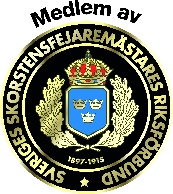 FordonspolicyBilen är ett av företagets viktigaste arbetsredskap och en betydelsefull marknadsförings-kanal. Alla som i tjänsten eller privat använder företagets bil har ett eget ansvar men måste följa de regler som företaget satt upp och de lagar som gäller inom området. Du som förare är ansvarig för att bilen alltid är i ett för företaget representativt skick vilket innebär att: Bilen ska hållas ren och snygg, in- och utvändigt Bilen ska skötas enligt tillverkarens anvisningar vad gäller tidsfrister för service och underhållGällande körsäkerheten så ska du som förare tänka på att:Följa gällande lagar och trafikförordningarKöra ansvarsfulltInte prata i mobiltelefon under körning, om inte handsfree användsInneha rätt körkortsbehörigheterFölja gällande hastighetsbegränsningarDet är absolut förbjudet att nyttja alkohol, droger eller narkotiska preparat i samband med körning av företagets bilar. Bilen får inte användas för att utföra ärenden eller besöka platser som, i marknadsförings-syfte kan skada företagets rykte.BöterSkulle du som anställd få parkeringsböter, fortkörningsböter eller andra förseelser ska dessa bekostas av dig som anställd personligen. Skulle förseelserna inte betalas i tid kommer företaget debitera samtliga kostnader från den anställdes netto lön.Kostnader som direkt kan hänföras till privat körning ska betalas av dig som anställd. SkadaSkulle olyckan vara framme ska en skadeanmälan skyndsamt upprättas och lämnas till närmsta chef.